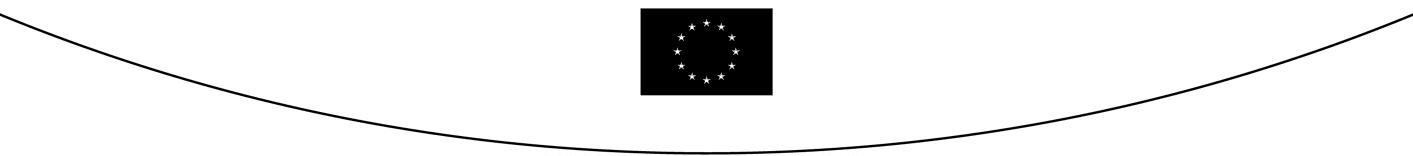 1 Soweit das VIS einsatzfähig ist.2 Если VIS  работаетÖsterreichische Botschaft	Antrag auf Erteilung eines Schengen VisumMoskauЗаявление на получение шенгенской визыDieses Antragsformular ist kostenlos	FOTOO Zulässig	Бесплатная анкета	фотог рафияO UnzulässigO Visum “D”Österreichische Botschaft	Antrag auf Erteilung eines Schengen VisumMoskauЗаявление на получение шенгенской визыDieses Antragsformular ist kostenlos	FOTOO Zulässig	Бесплатная анкета	фотог рафияO UnzulässigO Visum “D”Österreichische Botschaft	Antrag auf Erteilung eines Schengen VisumMoskauЗаявление на получение шенгенской визыDieses Antragsformular ist kostenlos	FOTOO Zulässig	Бесплатная анкета	фотог рафияO UnzulässigO Visum “D”Österreichische Botschaft	Antrag auf Erteilung eines Schengen VisumMoskauЗаявление на получение шенгенской визыDieses Antragsformular ist kostenlos	FOTOO Zulässig	Бесплатная анкета	фотог рафияO UnzulässigO Visum “D”Österreichische Botschaft	Antrag auf Erteilung eines Schengen VisumMoskauЗаявление на получение шенгенской визыDieses Antragsformular ist kostenlos	FOTOO Zulässig	Бесплатная анкета	фотог рафияO UnzulässigO Visum “D”Österreichische Botschaft	Antrag auf Erteilung eines Schengen VisumMoskauЗаявление на получение шенгенской визыDieses Antragsformular ist kostenlos	FOTOO Zulässig	Бесплатная анкета	фотог рафияO UnzulässigO Visum “D”Österreichische Botschaft	Antrag auf Erteilung eines Schengen VisumMoskauЗаявление на получение шенгенской визыDieses Antragsformular ist kostenlos	FOTOO Zulässig	Бесплатная анкета	фотог рафияO UnzulässigO Visum “D”Österreichische Botschaft	Antrag auf Erteilung eines Schengen VisumMoskauЗаявление на получение шенгенской визыDieses Antragsformular ist kostenlos	FOTOO Zulässig	Бесплатная анкета	фотог рафияO UnzulässigO Visum “D”1. Nachname (x)   
 Фамилия (x)1. Nachname (x)   
 Фамилия (x)1. Nachname (x)   
 Фамилия (x)1. Nachname (x)   
 Фамилия (x)1. Nachname (x)   
 Фамилия (x)1. Nachname (x)   
 Фамилия (x)1. Nachname (x)   
 Фамилия (x)Reserviert für amtlicheEintragungen Заполняется Посольством, выдающим визуDatum des Antrags:Nr. des Visumantrags:Antrag eingereicht bei:O Botschaft/KonsulatO Gem einsam e Antraggsbearbeit- ungsstelleO Dienstleistungs- erbringerO Komm erz. VermittlerO GrenzeName:O Sonstige StelleAkte bearbeitet durch:Belege:
 O Reisedokum ent 
O Mittel zur Bestreitungdes LebensunterhaltsO Einladung 
O Beförderungsmittel O Reisekranken-versicherungO Sonstiges:Visum:O AbgelehntO ErteiltO C O A O VrG/VTLGültig vom …....……… bis…………………….. Anzahl der EinreisenO 1O 2O MehrfachAnzahl der Tage:R	B	G2. Familienname bei der Geburt (frühere(r) Familienname(n)) (x) 
Фамилия при рождении (предыдущая / -ие фамилия / -и) (х)2. Familienname bei der Geburt (frühere(r) Familienname(n)) (x) 
Фамилия при рождении (предыдущая / -ие фамилия / -и) (х)2. Familienname bei der Geburt (frühere(r) Familienname(n)) (x) 
Фамилия при рождении (предыдущая / -ие фамилия / -и) (х)2. Familienname bei der Geburt (frühere(r) Familienname(n)) (x) 
Фамилия при рождении (предыдущая / -ие фамилия / -и) (х)2. Familienname bei der Geburt (frühere(r) Familienname(n)) (x) 
Фамилия при рождении (предыдущая / -ие фамилия / -и) (х)2. Familienname bei der Geburt (frühere(r) Familienname(n)) (x) 
Фамилия при рождении (предыдущая / -ие фамилия / -и) (х)2. Familienname bei der Geburt (frühere(r) Familienname(n)) (x) 
Фамилия при рождении (предыдущая / -ие фамилия / -и) (х)Reserviert für amtlicheEintragungen Заполняется Посольством, выдающим визуDatum des Antrags:Nr. des Visumantrags:Antrag eingereicht bei:O Botschaft/KonsulatO Gem einsam e Antraggsbearbeit- ungsstelleO Dienstleistungs- erbringerO Komm erz. VermittlerO GrenzeName:O Sonstige StelleAkte bearbeitet durch:Belege:
 O Reisedokum ent 
O Mittel zur Bestreitungdes LebensunterhaltsO Einladung 
O Beförderungsmittel O Reisekranken-versicherungO Sonstiges:Visum:O AbgelehntO ErteiltO C O A O VrG/VTLGültig vom …....……… bis…………………….. Anzahl der EinreisenO 1O 2O MehrfachAnzahl der Tage:R	B	G. Vorname(n) (Beiname(n)) (x)Taisiya 
Имя/имена (х). Vorname(n) (Beiname(n)) (x)Taisiya 
Имя/имена (х). Vorname(n) (Beiname(n)) (x)Taisiya 
Имя/имена (х). Vorname(n) (Beiname(n)) (x)Taisiya 
Имя/имена (х). Vorname(n) (Beiname(n)) (x)Taisiya 
Имя/имена (х). Vorname(n) (Beiname(n)) (x)Taisiya 
Имя/имена (х). Vorname(n) (Beiname(n)) (x)Taisiya 
Имя/имена (х)Reserviert für amtlicheEintragungen Заполняется Посольством, выдающим визуDatum des Antrags:Nr. des Visumantrags:Antrag eingereicht bei:O Botschaft/KonsulatO Gem einsam e Antraggsbearbeit- ungsstelleO Dienstleistungs- erbringerO Komm erz. VermittlerO GrenzeName:O Sonstige StelleAkte bearbeitet durch:Belege:
 O Reisedokum ent 
O Mittel zur Bestreitungdes LebensunterhaltsO Einladung 
O Beförderungsmittel O Reisekranken-versicherungO Sonstiges:Visum:O AbgelehntO ErteiltO C O A O VrG/VTLGültig vom …....……… bis…………………….. Anzahl der EinreisenO 1O 2O MehrfachAnzahl der Tage:R	B	G4 Geburtsdatum (Tag-Monat-Jahr) Дата рождения (день-месяц-год
4 Geburtsdatum (Tag-Monat-Jahr) Дата рождения (день-месяц-год
4 Geburtsdatum (Tag-Monat-Jahr) Дата рождения (день-месяц-год
5. Geburtsortместо рождения
Moscow5. Geburtsortместо рождения
Moscow5. Geburtsortместо рождения
Moscow6. Geburtsland страна рождения
RussiaReserviert für amtlicheEintragungen Заполняется Посольством, выдающим визуDatum des Antrags:Nr. des Visumantrags:Antrag eingereicht bei:O Botschaft/KonsulatO Gem einsam e Antraggsbearbeit- ungsstelleO Dienstleistungs- erbringerO Komm erz. VermittlerO GrenzeName:O Sonstige StelleAkte bearbeitet durch:Belege:
 O Reisedokum ent 
O Mittel zur Bestreitungdes LebensunterhaltsO Einladung 
O Beförderungsmittel O Reisekranken-versicherungO Sonstiges:Visum:O AbgelehntO ErteiltO C O A O VrG/VTLGültig vom …....……… bis…………………….. Anzahl der EinreisenO 1O 2O MehrfachAnzahl der Tage:R	B	G7. Derzeitige StaatsangehörigkeiГражданство в настоящее время
Russia7. Derzeitige StaatsangehörigkeiГражданство в настоящее время
Russia7. Derzeitige StaatsangehörigkeiГражданство в настоящее время
RussiaStaatsangehörigkeit bei der GeburtГражданство при рождении, если отличается
RussiaStaatsangehörigkeit bei der GeburtГражданство при рождении, если отличается
RussiaStaatsangehörigkeit bei der GeburtГражданство при рождении, если отличается
RussiaStaatsangehörigkeit bei der GeburtГражданство при рождении, если отличается
RussiaReserviert für amtlicheEintragungen Заполняется Посольством, выдающим визуDatum des Antrags:Nr. des Visumantrags:Antrag eingereicht bei:O Botschaft/KonsulatO Gem einsam e Antraggsbearbeit- ungsstelleO Dienstleistungs- erbringerO Komm erz. VermittlerO GrenzeName:O Sonstige StelleAkte bearbeitet durch:Belege:
 O Reisedokum ent 
O Mittel zur Bestreitungdes LebensunterhaltsO Einladung 
O Beförderungsmittel O Reisekranken-versicherungO Sonstiges:Visum:O AbgelehntO ErteiltO C O A O VrG/VTLGültig vom …....……… bis…………………….. Anzahl der EinreisenO 1O 2O MehrfachAnzahl der Tage:R	B	G8.Geschlecht/Пол männlichМужской weiblichЖенский9. Familienstand/семейное положениеledig	verheiratet	getrenntХолост/не замужем женат/замужем	не проживает с супругомgeschieden		verwitwet		Sonstiges (bitte nähere Angaben) Разведен/-а	вдовец/вдова	Иное (уточнить)9. Familienstand/семейное положениеledig	verheiratet	getrenntХолост/не замужем женат/замужем	не проживает с супругомgeschieden		verwitwet		Sonstiges (bitte nähere Angaben) Разведен/-а	вдовец/вдова	Иное (уточнить)9. Familienstand/семейное положениеledig	verheiratet	getrenntХолост/не замужем женат/замужем	не проживает с супругомgeschieden		verwitwet		Sonstiges (bitte nähere Angaben) Разведен/-а	вдовец/вдова	Иное (уточнить)9. Familienstand/семейное положениеledig	verheiratet	getrenntХолост/не замужем женат/замужем	не проживает с супругомgeschieden		verwitwet		Sonstiges (bitte nähere Angaben) Разведен/-а	вдовец/вдова	Иное (уточнить)9. Familienstand/семейное положениеledig	verheiratet	getrenntХолост/не замужем женат/замужем	не проживает с супругомgeschieden		verwitwet		Sonstiges (bitte nähere Angaben) Разведен/-а	вдовец/вдова	Иное (уточнить)9. Familienstand/семейное положениеledig	verheiratet	getrenntХолост/не замужем женат/замужем	не проживает с супругомgeschieden		verwitwet		Sonstiges (bitte nähere Angaben) Разведен/-а	вдовец/вдова	Иное (уточнить)Reserviert für amtlicheEintragungen Заполняется Посольством, выдающим визуDatum des Antrags:Nr. des Visumantrags:Antrag eingereicht bei:O Botschaft/KonsulatO Gem einsam e Antraggsbearbeit- ungsstelleO Dienstleistungs- erbringerO Komm erz. VermittlerO GrenzeName:O Sonstige StelleAkte bearbeitet durch:Belege:
 O Reisedokum ent 
O Mittel zur Bestreitungdes LebensunterhaltsO Einladung 
O Beförderungsmittel O Reisekranken-versicherungO Sonstiges:Visum:O AbgelehntO ErteiltO C O A O VrG/VTLGültig vom …....……… bis…………………….. Anzahl der EinreisenO 1O 2O MehrfachAnzahl der Tage:R	B	G10. Bei Minderjährigen: Name, Vorname, Anschrift (falls abweichend von der des Antrag- Stellers) und Staatsangehörigkeit des Inhabers der elterlichen Sorge / des VormundsДля несовершеннолетних: фамилия, имя, адрес (если отличается от адреса заявителя)и гражданство лица с полномочием родителей/законного представителя
Victor, Tatiana, Russia10. Bei Minderjährigen: Name, Vorname, Anschrift (falls abweichend von der des Antrag- Stellers) und Staatsangehörigkeit des Inhabers der elterlichen Sorge / des VormundsДля несовершеннолетних: фамилия, имя, адрес (если отличается от адреса заявителя)и гражданство лица с полномочием родителей/законного представителя
Victor, Tatiana, Russia10. Bei Minderjährigen: Name, Vorname, Anschrift (falls abweichend von der des Antrag- Stellers) und Staatsangehörigkeit des Inhabers der elterlichen Sorge / des VormundsДля несовершеннолетних: фамилия, имя, адрес (если отличается от адреса заявителя)и гражданство лица с полномочием родителей/законного представителя
Victor, Tatiana, Russia10. Bei Minderjährigen: Name, Vorname, Anschrift (falls abweichend von der des Antrag- Stellers) und Staatsangehörigkeit des Inhabers der elterlichen Sorge / des VormundsДля несовершеннолетних: фамилия, имя, адрес (если отличается от адреса заявителя)и гражданство лица с полномочием родителей/законного представителя
Victor, Tatiana, Russia10. Bei Minderjährigen: Name, Vorname, Anschrift (falls abweichend von der des Antrag- Stellers) und Staatsangehörigkeit des Inhabers der elterlichen Sorge / des VormundsДля несовершеннолетних: фамилия, имя, адрес (если отличается от адреса заявителя)и гражданство лица с полномочием родителей/законного представителя
Victor, Tatiana, Russia10. Bei Minderjährigen: Name, Vorname, Anschrift (falls abweichend von der des Antrag- Stellers) und Staatsangehörigkeit des Inhabers der elterlichen Sorge / des VormundsДля несовершеннолетних: фамилия, имя, адрес (если отличается от адреса заявителя)и гражданство лица с полномочием родителей/законного представителя
Victor, Tatiana, Russia10. Bei Minderjährigen: Name, Vorname, Anschrift (falls abweichend von der des Antrag- Stellers) und Staatsangehörigkeit des Inhabers der elterlichen Sorge / des VormundsДля несовершеннолетних: фамилия, имя, адрес (если отличается от адреса заявителя)и гражданство лица с полномочием родителей/законного представителя
Victor, Tatiana, RussiaReserviert für amtlicheEintragungen Заполняется Посольством, выдающим визуDatum des Antrags:Nr. des Visumantrags:Antrag eingereicht bei:O Botschaft/KonsulatO Gem einsam e Antraggsbearbeit- ungsstelleO Dienstleistungs- erbringerO Komm erz. VermittlerO GrenzeName:O Sonstige StelleAkte bearbeitet durch:Belege:
 O Reisedokum ent 
O Mittel zur Bestreitungdes LebensunterhaltsO Einladung 
O Beförderungsmittel O Reisekranken-versicherungO Sonstiges:Visum:O AbgelehntO ErteiltO C O A O VrG/VTLGültig vom …....……… bis…………………….. Anzahl der EinreisenO 1O 2O MehrfachAnzahl der Tage:R	B	G11. ggf. nationale Identitätsnummer/Идентификационный номер, если имеется11. ggf. nationale Identitätsnummer/Идентификационный номер, если имеется11. ggf. nationale Identitätsnummer/Идентификационный номер, если имеется11. ggf. nationale Identitätsnummer/Идентификационный номер, если имеется11. ggf. nationale Identitätsnummer/Идентификационный номер, если имеется11. ggf. nationale Identitätsnummer/Идентификационный номер, если имеется11. ggf. nationale Identitätsnummer/Идентификационный номер, если имеетсяReserviert für amtlicheEintragungen Заполняется Посольством, выдающим визуDatum des Antrags:Nr. des Visumantrags:Antrag eingereicht bei:O Botschaft/KonsulatO Gem einsam e Antraggsbearbeit- ungsstelleO Dienstleistungs- erbringerO Komm erz. VermittlerO GrenzeName:O Sonstige StelleAkte bearbeitet durch:Belege:
 O Reisedokum ent 
O Mittel zur Bestreitungdes LebensunterhaltsO Einladung 
O Beförderungsmittel O Reisekranken-versicherungO Sonstiges:Visum:O AbgelehntO ErteiltO C O A O VrG/VTLGültig vom …....……… bis…………………….. Anzahl der EinreisenO 1O 2O MehrfachAnzahl der Tage:R	B	G12. Art des Reisedokuments/Тип проездного документаNormaler Pass	Diplomatenpass	Dienstpass	Amtlicher PassОбычный паспорт	Дипломатический паспорт	Служебный паспорт	Официальный паспортSonderpass		Sonstiges Reisedokument (bitte nähere Angaben) Особый паспорт	иной проездной документ (указать какой)12. Art des Reisedokuments/Тип проездного документаNormaler Pass	Diplomatenpass	Dienstpass	Amtlicher PassОбычный паспорт	Дипломатический паспорт	Служебный паспорт	Официальный паспортSonderpass		Sonstiges Reisedokument (bitte nähere Angaben) Особый паспорт	иной проездной документ (указать какой)12. Art des Reisedokuments/Тип проездного документаNormaler Pass	Diplomatenpass	Dienstpass	Amtlicher PassОбычный паспорт	Дипломатический паспорт	Служебный паспорт	Официальный паспортSonderpass		Sonstiges Reisedokument (bitte nähere Angaben) Особый паспорт	иной проездной документ (указать какой)12. Art des Reisedokuments/Тип проездного документаNormaler Pass	Diplomatenpass	Dienstpass	Amtlicher PassОбычный паспорт	Дипломатический паспорт	Служебный паспорт	Официальный паспортSonderpass		Sonstiges Reisedokument (bitte nähere Angaben) Особый паспорт	иной проездной документ (указать какой)12. Art des Reisedokuments/Тип проездного документаNormaler Pass	Diplomatenpass	Dienstpass	Amtlicher PassОбычный паспорт	Дипломатический паспорт	Служебный паспорт	Официальный паспортSonderpass		Sonstiges Reisedokument (bitte nähere Angaben) Особый паспорт	иной проездной документ (указать какой)12. Art des Reisedokuments/Тип проездного документаNormaler Pass	Diplomatenpass	Dienstpass	Amtlicher PassОбычный паспорт	Дипломатический паспорт	Служебный паспорт	Официальный паспортSonderpass		Sonstiges Reisedokument (bitte nähere Angaben) Особый паспорт	иной проездной документ (указать какой)12. Art des Reisedokuments/Тип проездного документаNormaler Pass	Diplomatenpass	Dienstpass	Amtlicher PassОбычный паспорт	Дипломатический паспорт	Служебный паспорт	Официальный паспортSonderpass		Sonstiges Reisedokument (bitte nähere Angaben) Особый паспорт	иной проездной документ (указать какой)Reserviert für amtlicheEintragungen Заполняется Посольством, выдающим визуDatum des Antrags:Nr. des Visumantrags:Antrag eingereicht bei:O Botschaft/KonsulatO Gem einsam e Antraggsbearbeit- ungsstelleO Dienstleistungs- erbringerO Komm erz. VermittlerO GrenzeName:O Sonstige StelleAkte bearbeitet durch:Belege:
 O Reisedokum ent 
O Mittel zur Bestreitungdes LebensunterhaltsO Einladung 
O Beförderungsmittel O Reisekranken-versicherungO Sonstiges:Visum:O AbgelehntO ErteiltO C O A O VrG/VTLGültig vom …....……… bis…………………….. Anzahl der EinreisenO 1O 2O MehrfachAnzahl der Tage:R	B	G13. Nummer des ReisedokumentsНомер проездного паспорта
13. Nummer des ReisedokumentsНомер проездного паспорта
14. AusstellungsdatumДата выдачи
2010-04-2614. AusstellungsdatumДата выдачи
2010-04-2615. Gültig bisДействителен до
2015-04-2615. Gültig bisДействителен до
2015-04-2615. Gültig bisДействителен до
2015-04-26Reserviert für amtlicheEintragungen Заполняется Посольством, выдающим визуDatum des Antrags:Nr. des Visumantrags:Antrag eingereicht bei:O Botschaft/KonsulatO Gem einsam e Antraggsbearbeit- ungsstelleO Dienstleistungs- erbringerO Komm erz. VermittlerO GrenzeName:O Sonstige StelleAkte bearbeitet durch:Belege:
 O Reisedokum ent 
O Mittel zur Bestreitungdes LebensunterhaltsO Einladung 
O Beförderungsmittel O Reisekranken-versicherungO Sonstiges:Visum:O AbgelehntO ErteiltO C O A O VrG/VTLGültig vom …....……… bis…………………….. Anzahl der EinreisenO 1O 2O MehrfachAnzahl der Tage:R	B	G16. Ausgestellt durch / Кем выдан
16. Ausgestellt durch / Кем выдан
16. Ausgestellt durch / Кем выдан
16. Ausgestellt durch / Кем выдан
16. Ausgestellt durch / Кем выдан
16. Ausgestellt durch / Кем выдан
16. Ausgestellt durch / Кем выдан
Reserviert für amtlicheEintragungen Заполняется Посольством, выдающим визуDatum des Antrags:Nr. des Visumantrags:Antrag eingereicht bei:O Botschaft/KonsulatO Gem einsam e Antraggsbearbeit- ungsstelleO Dienstleistungs- erbringerO Komm erz. VermittlerO GrenzeName:O Sonstige StelleAkte bearbeitet durch:Belege:
 O Reisedokum ent 
O Mittel zur Bestreitungdes LebensunterhaltsO Einladung 
O Beförderungsmittel O Reisekranken-versicherungO Sonstiges:Visum:O AbgelehntO ErteiltO C O A O VrG/VTLGültig vom …....……… bis…………………….. Anzahl der EinreisenO 1O 2O MehrfachAnzahl der Tage:R	B	G17. Wohnanschrift und E-Mail-Anschrift des AntragstellersДомашний адрес и адрес электронной почты заявителя
125130, Russia, Moscow,17. Wohnanschrift und E-Mail-Anschrift des AntragstellersДомашний адрес и адрес электронной почты заявителя
125130, Russia, Moscow,17. Wohnanschrift und E-Mail-Anschrift des AntragstellersДомашний адрес и адрес электронной почты заявителя
125130, Russia, Moscow,17. Wohnanschrift und E-Mail-Anschrift des AntragstellersДомашний адрес и адрес электронной почты заявителя
125130, Russia, Moscow,17. Wohnanschrift und E-Mail-Anschrift des AntragstellersДомашний адрес и адрес электронной почты заявителя
125130, Russia, Moscow,Telefonnummer(n) 
Номер/-а телефона
Telefonnummer(n) 
Номер/-а телефона
Reserviert für amtlicheEintragungen Заполняется Посольством, выдающим визуDatum des Antrags:Nr. des Visumantrags:Antrag eingereicht bei:O Botschaft/KonsulatO Gem einsam e Antraggsbearbeit- ungsstelleO Dienstleistungs- erbringerO Komm erz. VermittlerO GrenzeName:O Sonstige StelleAkte bearbeitet durch:Belege:
 O Reisedokum ent 
O Mittel zur Bestreitungdes LebensunterhaltsO Einladung 
O Beförderungsmittel O Reisekranken-versicherungO Sonstiges:Visum:O AbgelehntO ErteiltO C O A O VrG/VTLGültig vom …....……… bis…………………….. Anzahl der EinreisenO 1O 2O MehrfachAnzahl der Tage:R	B	G18. Wohnsitz in einem anderen Staat als dem, dessen Staatsangehörige(r) Sie gegenwärtig sindСтрана пребывания, если не является страной гражданстваKeine/нетJa/Да	Aufenthaltstitel oder gleichwertiges Dokument Nr.	Gültig bisВид на жительство или равноценный документ №	действителен до18. Wohnsitz in einem anderen Staat als dem, dessen Staatsangehörige(r) Sie gegenwärtig sindСтрана пребывания, если не является страной гражданстваKeine/нетJa/Да	Aufenthaltstitel oder gleichwertiges Dokument Nr.	Gültig bisВид на жительство или равноценный документ №	действителен до18. Wohnsitz in einem anderen Staat als dem, dessen Staatsangehörige(r) Sie gegenwärtig sindСтрана пребывания, если не является страной гражданстваKeine/нетJa/Да	Aufenthaltstitel oder gleichwertiges Dokument Nr.	Gültig bisВид на жительство или равноценный документ №	действителен до18. Wohnsitz in einem anderen Staat als dem, dessen Staatsangehörige(r) Sie gegenwärtig sindСтрана пребывания, если не является страной гражданстваKeine/нетJa/Да	Aufenthaltstitel oder gleichwertiges Dokument Nr.	Gültig bisВид на жительство или равноценный документ №	действителен до18. Wohnsitz in einem anderen Staat als dem, dessen Staatsangehörige(r) Sie gegenwärtig sindСтрана пребывания, если не является страной гражданстваKeine/нетJa/Да	Aufenthaltstitel oder gleichwertiges Dokument Nr.	Gültig bisВид на жительство или равноценный документ №	действителен до18. Wohnsitz in einem anderen Staat als dem, dessen Staatsangehörige(r) Sie gegenwärtig sindСтрана пребывания, если не является страной гражданстваKeine/нетJa/Да	Aufenthaltstitel oder gleichwertiges Dokument Nr.	Gültig bisВид на жительство или равноценный документ №	действителен до18. Wohnsitz in einem anderen Staat als dem, dessen Staatsangehörige(r) Sie gegenwärtig sindСтрана пребывания, если не является страной гражданстваKeine/нетJa/Да	Aufenthaltstitel oder gleichwertiges Dokument Nr.	Gültig bisВид на жительство или равноценный документ №	действителен доReserviert für amtlicheEintragungen Заполняется Посольством, выдающим визуDatum des Antrags:Nr. des Visumantrags:Antrag eingereicht bei:O Botschaft/KonsulatO Gem einsam e Antraggsbearbeit- ungsstelleO Dienstleistungs- erbringerO Komm erz. VermittlerO GrenzeName:O Sonstige StelleAkte bearbeitet durch:Belege:
 O Reisedokum ent 
O Mittel zur Bestreitungdes LebensunterhaltsO Einladung 
O Beförderungsmittel O Reisekranken-versicherungO Sonstiges:Visum:O AbgelehntO ErteiltO C O A O VrG/VTLGültig vom …....……… bis…………………….. Anzahl der EinreisenO 1O 2O MehrfachAnzahl der Tage:R	B	G19*. Derzeitige berufliche Tätigkeit/Профессиональная деятельность в настоящее время
          schoolgirl19*. Derzeitige berufliche Tätigkeit/Профессиональная деятельность в настоящее время
          schoolgirl19*. Derzeitige berufliche Tätigkeit/Профессиональная деятельность в настоящее время
          schoolgirl20*. Anschrift und Telefonnummer des Arbeitgebers. Für Studenten, Name und Anschrift der Bildungseinrichtung.Работодатель; адрес и телефон работодателя. Для студентов, школьников – название и адрес учебного заведения
School 1774, 125130, Moscow, 3 Novopodmoskovniy st, 7-1.20*. Anschrift und Telefonnummer des Arbeitgebers. Für Studenten, Name und Anschrift der Bildungseinrichtung.Работодатель; адрес и телефон работодателя. Для студентов, школьников – название и адрес учебного заведения
School 1774, 125130, Moscow, 3 Novopodmoskovniy st, 7-1.20*. Anschrift und Telefonnummer des Arbeitgebers. Für Studenten, Name und Anschrift der Bildungseinrichtung.Работодатель; адрес и телефон работодателя. Для студентов, школьников – название и адрес учебного заведения
School 1774, 125130, Moscow, 3 Novopodmoskovniy st, 7-1.21. Hauptzweck(e) der Reise:/Основная цель/-и поездкиTourismus	Geschäftsreise	Besuch von Familienangehörigen oder FreundenТуризм	 Деловая	 Посещение родственников или друзей Kultur	Sport	Offizieller Besuch	 Gesundheit Культура	Спорт	Официальная	ЛечениеStudium	Durchreise	Flughafentransit	Sonstiges (bitte nähere Angaben)Учеба	Транзит	Транзит ч. аэропорт	Иная (указать)21. Hauptzweck(e) der Reise:/Основная цель/-и поездкиTourismus	Geschäftsreise	Besuch von Familienangehörigen oder FreundenТуризм	 Деловая	 Посещение родственников или друзей Kultur	Sport	Offizieller Besuch	 Gesundheit Культура	Спорт	Официальная	ЛечениеStudium	Durchreise	Flughafentransit	Sonstiges (bitte nähere Angaben)Учеба	Транзит	Транзит ч. аэропорт	Иная (указать)21. Hauptzweck(e) der Reise:/Основная цель/-и поездкиTourismus	Geschäftsreise	Besuch von Familienangehörigen oder FreundenТуризм	 Деловая	 Посещение родственников или друзей Kultur	Sport	Offizieller Besuch	 Gesundheit Культура	Спорт	Официальная	ЛечениеStudium	Durchreise	Flughafentransit	Sonstiges (bitte nähere Angaben)Учеба	Транзит	Транзит ч. аэропорт	Иная (указать)22. Bestimmungsmitgliedstaat(en) Страна(ы) назначения
Austria23. Mitgliedstaat der ersten EinreiseСтрана первого въезда
Poland23. Mitgliedstaat der ersten EinreiseСтрана первого въезда
Poland24. Anzahl der beantragten Einreisen/Виза запрашивается дляEinmalige Einreise	Zweimalige Einreise	Mehrfache EinreiseОднократного въезда	двукратного въезда	многократного въезда24. Anzahl der beantragten Einreisen/Виза запрашивается дляEinmalige Einreise	Zweimalige Einreise	Mehrfache EinreiseОднократного въезда	двукратного въезда	многократного въезда24. Anzahl der beantragten Einreisen/Виза запрашивается дляEinmalige Einreise	Zweimalige Einreise	Mehrfache EinreiseОднократного въезда	двукратного въезда	многократного въезда25. Dauer des geplanten Aufenthalts oder der Durchreise Продолжительность пребывания или транзитаAnzahl der Tage angeben/Указать количество дней  1025. Dauer des geplanten Aufenthalts oder der Durchreise Продолжительность пребывания или транзитаAnzahl der Tage angeben/Указать количество дней  1025. Dauer des geplanten Aufenthalts oder der Durchreise Продолжительность пребывания или транзитаAnzahl der Tage angeben/Указать количество дней  10Die mit * gekennzeichneten Felder müssen von Familienangehörigen von Unionsbürgern und von Staatsangehörigen des EWR oder der Schweiz (Ehegatte, Kind oder abhängiger Verwandter in aufsteigender Linie) in Ausübung ihres Rechts auf Freizügigkeit nicht ausgefüllt werden. Diese müssen allerdings ihre Verwandtschaftsbeziehung anhand von Dokumenten nachweisen und die Felder Nr.34 und 35 ausfüllen.Поля, отмеченные знаком «*», не заполняются членами семьи граждан Европейского Союза, Европейского Экономического Пространства или Швейцарии (супруг/-а, дети или экономически зависимые родственники по восходящей линии), при осуществлении своего права на свободное передвижение, должны предоставить документы, подтверждающие родство, и заполняют поля 34 и 35.(x)Die Felder 1-3 sind entsprechend den Angaben im Reisedokument auszufüllen. (x)Поля 1-3 заполняются в соответствии с данными проездного документа.Die mit * gekennzeichneten Felder müssen von Familienangehörigen von Unionsbürgern und von Staatsangehörigen des EWR oder der Schweiz (Ehegatte, Kind oder abhängiger Verwandter in aufsteigender Linie) in Ausübung ihres Rechts auf Freizügigkeit nicht ausgefüllt werden. Diese müssen allerdings ihre Verwandtschaftsbeziehung anhand von Dokumenten nachweisen und die Felder Nr.34 und 35 ausfüllen.Поля, отмеченные знаком «*», не заполняются членами семьи граждан Европейского Союза, Европейского Экономического Пространства или Швейцарии (супруг/-а, дети или экономически зависимые родственники по восходящей линии), при осуществлении своего права на свободное передвижение, должны предоставить документы, подтверждающие родство, и заполняют поля 34 и 35.(x)Die Felder 1-3 sind entsprechend den Angaben im Reisedokument auszufüllen. (x)Поля 1-3 заполняются в соответствии с данными проездного документа.Die mit * gekennzeichneten Felder müssen von Familienangehörigen von Unionsbürgern und von Staatsangehörigen des EWR oder der Schweiz (Ehegatte, Kind oder abhängiger Verwandter in aufsteigender Linie) in Ausübung ihres Rechts auf Freizügigkeit nicht ausgefüllt werden. Diese müssen allerdings ihre Verwandtschaftsbeziehung anhand von Dokumenten nachweisen und die Felder Nr.34 und 35 ausfüllen.Поля, отмеченные знаком «*», не заполняются членами семьи граждан Европейского Союза, Европейского Экономического Пространства или Швейцарии (супруг/-а, дети или экономически зависимые родственники по восходящей линии), при осуществлении своего права на свободное передвижение, должны предоставить документы, подтверждающие родство, и заполняют поля 34 и 35.(x)Die Felder 1-3 sind entsprechend den Angaben im Reisedokument auszufüllen. (x)Поля 1-3 заполняются в соответствии с данными проездного документа.26. Schengen-Visa, die in den vergangenen drei Jahren erteilt wurden/Шенгенские визы, выданные за последние три годаKeine/нет	Ja/ДаGültig von	bis	Gültig von	bisСрок действия с 2009-02-14 до 2009-02-25	Срок действия с	до 26. Schengen-Visa, die in den vergangenen drei Jahren erteilt wurden/Шенгенские визы, выданные за последние три годаKeine/нет	Ja/ДаGültig von	bis	Gültig von	bisСрок действия с 2009-02-14 до 2009-02-25	Срок действия с	до 26. Schengen-Visa, die in den vergangenen drei Jahren erteilt wurden/Шенгенские визы, выданные за последние три годаKeine/нет	Ja/ДаGültig von	bis	Gültig von	bisСрок действия с 2009-02-14 до 2009-02-25	Срок действия с	до 27. Wurden Ihre Fingerabdrücke bereits für die Zwecke eines Antrags auf ein Schengen-Visum erfasst?Отпечатки пальцев, предоставленные ранее при подаче заявки на получение шенгенской визыNein/Нет	Ja/Да	Datum (falls bekannt)Дата, если известна27. Wurden Ihre Fingerabdrücke bereits für die Zwecke eines Antrags auf ein Schengen-Visum erfasst?Отпечатки пальцев, предоставленные ранее при подаче заявки на получение шенгенской визыNein/Нет	Ja/Да	Datum (falls bekannt)Дата, если известна27. Wurden Ihre Fingerabdrücke bereits für die Zwecke eines Antrags auf ein Schengen-Visum erfasst?Отпечатки пальцев, предоставленные ранее при подаче заявки на получение шенгенской визыNein/Нет	Ja/Да	Datum (falls bekannt)Дата, если известна28. Ggf. Einreisegenehmigung für das EndbestimmungslandРазрешение на въезд в страну конечного следования, если необходимоAusgestellt durch/Кем выданоGültig von/Действительно с	bis/до28. Ggf. Einreisegenehmigung für das EndbestimmungslandРазрешение на въезд в страну конечного следования, если необходимоAusgestellt durch/Кем выданоGültig von/Действительно с	bis/до28. Ggf. Einreisegenehmigung für das EndbestimmungslandРазрешение на въезд в страну конечного следования, если необходимоAusgestellt durch/Кем выданоGültig von/Действительно с	bis/до29. Geplantes Ankunftsdatum im Schengen-RaumПредполагаемая дата въезда в шенгенскую зону
2012-02-1729. Geplantes Ankunftsdatum im Schengen-RaumПредполагаемая дата въезда в шенгенскую зону
2012-02-1730. Geplantes Abreisedatum aus dem Schengen-RaumПредполагаемая дата выезда из шенгенской зоны
2012-02-2631*. Name und Vorname der einladenden Person(en) in dem Mitgliedstaat bzw. den Mitgliedstaaten. Soweit dies nicht zutrifft, bitte Name des/der Hotels oder vorübergehende Unterkunft (Unterkünfte) in dem (den) betreffenden Mitgliedstaat(en) angeben. Фамилия/-и, имя (имена) лица, приглашающего в государство/-а Шенгенского соглашения В случае отсутствия такового – название гостиницы (гостиниц) или адрес /-а временногопребывания на территории государств-участников Шенгенского соглашения.
Romantikhotel Zell am See Hörl Family31*. Name und Vorname der einladenden Person(en) in dem Mitgliedstaat bzw. den Mitgliedstaaten. Soweit dies nicht zutrifft, bitte Name des/der Hotels oder vorübergehende Unterkunft (Unterkünfte) in dem (den) betreffenden Mitgliedstaat(en) angeben. Фамилия/-и, имя (имена) лица, приглашающего в государство/-а Шенгенского соглашения В случае отсутствия такового – название гостиницы (гостиниц) или адрес /-а временногопребывания на территории государств-участников Шенгенского соглашения.
Romantikhotel Zell am See Hörl Family31*. Name und Vorname der einladenden Person(en) in dem Mitgliedstaat bzw. den Mitgliedstaaten. Soweit dies nicht zutrifft, bitte Name des/der Hotels oder vorübergehende Unterkunft (Unterkünfte) in dem (den) betreffenden Mitgliedstaat(en) angeben. Фамилия/-и, имя (имена) лица, приглашающего в государство/-а Шенгенского соглашения В случае отсутствия такового – название гостиницы (гостиниц) или адрес /-а временногопребывания на территории государств-участников Шенгенского соглашения.
Romantikhotel Zell am See Hörl FamilyAdresse und E-Mail-Anschrift der einladenden Person(en)/jedes Hotels/jeder vorübergehenden UnterkunftАдрес и адрес электронной почты приглашающего лица (лиц)/гостиницы (гостиниц)/места (мест) временного пребывания
A-5700 Zell am See Sebastian-Hörl-Straße 11,  info@romantik-hotel.atAdresse und E-Mail-Anschrift der einladenden Person(en)/jedes Hotels/jeder vorübergehenden UnterkunftАдрес и адрес электронной почты приглашающего лица (лиц)/гостиницы (гостиниц)/места (мест) временного пребывания
A-5700 Zell am See Sebastian-Hörl-Straße 11,  info@romantik-hotel.atAdresse und E-Mail-Anschrift der einladenden Person(en)/jedes Hotels/jeder vorübergehenden UnterkunftАдрес и адрес электронной почты приглашающего лица (лиц)/гостиницы (гостиниц)/места (мест) временного пребывания
A-5700 Zell am See Sebastian-Hörl-Straße 11,  info@romantik-hotel.atAdresse und E-Mail-Anschrift der einladenden Person(en)/jedes Hotels/jeder vorübergehenden UnterkunftАдрес и адрес электронной почты приглашающего лица (лиц)/гостиницы (гостиниц)/места (мест) временного пребывания
A-5700 Zell am See Sebastian-Hörl-Straße 11,  info@romantik-hotel.atAdresse und E-Mail-Anschrift der einladenden Person(en)/jedes Hotels/jeder vorübergehenden UnterkunftАдрес и адрес электронной почты приглашающего лица (лиц)/гостиницы (гостиниц)/места (мест) временного пребывания
A-5700 Zell am See Sebastian-Hörl-Straße 11,  info@romantik-hotel.atTelefon und Fax/Телефон и факс Phone: +43(0)6542/72520/Fax: +43(0)6542/72520-34Telefon und Fax/Телефон и факс Phone: +43(0)6542/72520/Fax: +43(0)6542/72520-34Telefon und Fax/Телефон и факс Phone: +43(0)6542/72520/Fax: +43(0)6542/72520-34Telefon und Fax/Телефон и факс Phone: +43(0)6542/72520/Fax: +43(0)6542/72520-34Telefon und Fax/Телефон и факс Phone: +43(0)6542/72520/Fax: +43(0)6542/72520-3432.* Name und Adresse des einladenden Unternehmens/der einladenden OrganisationНазвание и адрес приглашающей компании / организации
Romantikhotel32.* Name und Adresse des einladenden Unternehmens/der einladenden OrganisationНазвание и адрес приглашающей компании / организации
Romantikhotel32.* Name und Adresse des einladenden Unternehmens/der einladenden OrganisationНазвание и адрес приглашающей компании / организации
Romantikhotel32.* Name und Adresse des einladenden Unternehmens/der einladenden OrganisationНазвание и адрес приглашающей компании / организации
Romantikhotel32.* Name und Adresse des einladenden Unternehmens/der einladenden OrganisationНазвание и адрес приглашающей компании / организации
Romantikhotel33.* Die Reisekosten und die Lebenshaltungskosten während des Aufenthalts des Antragstellers werden getragen/Расходы заявителя на проезд и во время пребывания оплачивает33.* Die Reisekosten und die Lebenshaltungskosten während des Aufenthalts des Antragstellers werden getragen/Расходы заявителя на проезд и во время пребывания оплачивает33.* Die Reisekosten und die Lebenshaltungskosten während des Aufenthalts des Antragstellers werden getragen/Расходы заявителя на проезд и во время пребывания оплачивает33.* Die Reisekosten und die Lebenshaltungskosten während des Aufenthalts des Antragstellers werden getragen/Расходы заявителя на проезд и во время пребывания оплачивает33.* Die Reisekosten und die Lebenshaltungskosten während des Aufenthalts des Antragstellers werden getragen/Расходы заявителя на проезд и во время пребывания оплачиваетvom Antragsteller selbst  /сам заявительMittel zur Bestreitung des Lebensunterhalts/ СредстваBargeld	Reiseschecks	Kreditkarte	Im Voraus bezahlte Unterkunft Наличные деньги   Дорожные чеки  Кредитная карточка Предоплачено место проживания Im Voraus bezahlte Beförderung	Sonstiges (bitte nähere Angaben)Оплачивается транспортт	Иные (указать)vom Antragsteller selbst  /сам заявительMittel zur Bestreitung des Lebensunterhalts/ СредстваBargeld	Reiseschecks	Kreditkarte	Im Voraus bezahlte Unterkunft Наличные деньги   Дорожные чеки  Кредитная карточка Предоплачено место проживания Im Voraus bezahlte Beförderung	Sonstiges (bitte nähere Angaben)Оплачивается транспортт	Иные (указать)vom Antragsteller selbst  /сам заявительMittel zur Bestreitung des Lebensunterhalts/ СредстваBargeld	Reiseschecks	Kreditkarte	Im Voraus bezahlte Unterkunft Наличные деньги   Дорожные чеки  Кредитная карточка Предоплачено место проживания Im Voraus bezahlte Beförderung	Sonstiges (bitte nähere Angaben)Оплачивается транспортт	Иные (указать)vom Antragsteller selbst  /сам заявительMittel zur Bestreitung des Lebensunterhalts/ СредстваBargeld	Reiseschecks	Kreditkarte	Im Voraus bezahlte Unterkunft Наличные деньги   Дорожные чеки  Кредитная карточка Предоплачено место проживания Im Voraus bezahlte Beförderung	Sonstiges (bitte nähere Angaben)Оплачивается транспортт	Иные (указать)vom Antragsteller selbst  /сам заявительMittel zur Bestreitung des Lebensunterhalts/ СредстваBargeld	Reiseschecks	Kreditkarte	Im Voraus bezahlte Unterkunft Наличные деньги   Дорожные чеки  Кредитная карточка Предоплачено место проживания Im Voraus bezahlte Beförderung	Sonstiges (bitte nähere Angaben)Оплачивается транспортт	Иные (указать)von anderer Seite (Gastgeber, Unternehmen,Organisation), bitte nähere AngabenСпонсор (приглашающее лицо, компания, организация), указатьsiehe Feld 31 oder 32	von sonstiger Stelle (bitte nähere AngabenУпомянутые в пунктах 31 и 32	Иные (указать) Talanov Victor (father)Mittel zur Bestreitung des Lebensunterhalts/ СредстваBargeld	Zur Verfügung gestellte Unterkunft	Im Voraus bezahlte BeförderungНаличные деньги    Обеспечивается место проживания Оплачивается все расходы во время пребывания Übernahme sämtlicher Kosten während des Aufenthalts	Sonstiges (bitte nähere Angaben) Оплачивается транспорт	Иные (указать)von anderer Seite (Gastgeber, Unternehmen,Organisation), bitte nähere AngabenСпонсор (приглашающее лицо, компания, организация), указатьsiehe Feld 31 oder 32	von sonstiger Stelle (bitte nähere AngabenУпомянутые в пунктах 31 и 32	Иные (указать) Talanov Victor (father)Mittel zur Bestreitung des Lebensunterhalts/ СредстваBargeld	Zur Verfügung gestellte Unterkunft	Im Voraus bezahlte BeförderungНаличные деньги    Обеспечивается место проживания Оплачивается все расходы во время пребывания Übernahme sämtlicher Kosten während des Aufenthalts	Sonstiges (bitte nähere Angaben) Оплачивается транспорт	Иные (указать)von anderer Seite (Gastgeber, Unternehmen,Organisation), bitte nähere AngabenСпонсор (приглашающее лицо, компания, организация), указатьsiehe Feld 31 oder 32	von sonstiger Stelle (bitte nähere AngabenУпомянутые в пунктах 31 и 32	Иные (указать) Talanov Victor (father)Mittel zur Bestreitung des Lebensunterhalts/ СредстваBargeld	Zur Verfügung gestellte Unterkunft	Im Voraus bezahlte BeförderungНаличные деньги    Обеспечивается место проживания Оплачивается все расходы во время пребывания Übernahme sämtlicher Kosten während des Aufenthalts	Sonstiges (bitte nähere Angaben) Оплачивается транспорт	Иные (указать)von anderer Seite (Gastgeber, Unternehmen,Organisation), bitte nähere AngabenСпонсор (приглашающее лицо, компания, организация), указатьsiehe Feld 31 oder 32	von sonstiger Stelle (bitte nähere AngabenУпомянутые в пунктах 31 и 32	Иные (указать) Talanov Victor (father)Mittel zur Bestreitung des Lebensunterhalts/ СредстваBargeld	Zur Verfügung gestellte Unterkunft	Im Voraus bezahlte BeförderungНаличные деньги    Обеспечивается место проживания Оплачивается все расходы во время пребывания Übernahme sämtlicher Kosten während des Aufenthalts	Sonstiges (bitte nähere Angaben) Оплачивается транспорт	Иные (указать)von anderer Seite (Gastgeber, Unternehmen,Organisation), bitte nähere AngabenСпонсор (приглашающее лицо, компания, организация), указатьsiehe Feld 31 oder 32	von sonstiger Stelle (bitte nähere AngabenУпомянутые в пунктах 31 и 32	Иные (указать) Talanov Victor (father)Mittel zur Bestreitung des Lebensunterhalts/ СредстваBargeld	Zur Verfügung gestellte Unterkunft	Im Voraus bezahlte BeförderungНаличные деньги    Обеспечивается место проживания Оплачивается все расходы во время пребывания Übernahme sämtlicher Kosten während des Aufenthalts	Sonstiges (bitte nähere Angaben) Оплачивается транспорт	Иные (указать)34. Persönliche Daten des Familienangehörigen, der Unionsbürger oder Staatsangehöriger des EWR oder der Schweiz ist.Личные данные члена семьи, являющегося гражданином ЕвропейскогоСоюза, Европейского ЭкономическогоПространства или Швейцарии34. Persönliche Daten des Familienangehörigen, der Unionsbürger oder Staatsangehöriger des EWR oder der Schweiz ist.Личные данные члена семьи, являющегося гражданином ЕвропейскогоСоюза, Европейского ЭкономическогоПространства или Швейцарии34. Persönliche Daten des Familienangehörigen, der Unionsbürger oder Staatsangehöriger des EWR oder der Schweiz ist.Личные данные члена семьи, являющегося гражданином ЕвропейскогоСоюза, Европейского ЭкономическогоПространства или Швейцарии34. Persönliche Daten des Familienangehörigen, der Unionsbürger oder Staatsangehöriger des EWR oder der Schweiz ist.Личные данные члена семьи, являющегося гражданином ЕвропейскогоСоюза, Европейского ЭкономическогоПространства или Швейцарии34. Persönliche Daten des Familienangehörigen, der Unionsbürger oder Staatsangehöriger des EWR oder der Schweiz ist.Личные данные члена семьи, являющегося гражданином ЕвропейскогоСоюза, Европейского ЭкономическогоПространства или ШвейцарииName/ФамилияName/ФамилияName/ФамилияVorname(n)/Имя (имена)Vorname(n)/Имя (имена)GeburtsdatumДата рождениNationalitätГражданствоNationalitätГражданствоNationalitätГражданствоNr. des Reisedokuments oder des PersonalausweisesНомер паспорта или удостоверения личности35. Verwandtschaftsverhältnis zum Unionsbürger oder Staatsangehörigen des EWR oder der SchweizРодство с гражданином Европейского Союза, Европейского Экономического Пространства или ШвейцарииEhegatte	Kind	Enkelkind	abhängiger Verwandter in aufsteigender LinieСупруг/-а	Ребенок	Внук/-чка	Иждивенец35. Verwandtschaftsverhältnis zum Unionsbürger oder Staatsangehörigen des EWR oder der SchweizРодство с гражданином Европейского Союза, Европейского Экономического Пространства или ШвейцарииEhegatte	Kind	Enkelkind	abhängiger Verwandter in aufsteigender LinieСупруг/-а	Ребенок	Внук/-чка	Иждивенец35. Verwandtschaftsverhältnis zum Unionsbürger oder Staatsangehörigen des EWR oder der SchweizРодство с гражданином Европейского Союза, Европейского Экономического Пространства или ШвейцарииEhegatte	Kind	Enkelkind	abhängiger Verwandter in aufsteigender LinieСупруг/-а	Ребенок	Внук/-чка	Иждивенец35. Verwandtschaftsverhältnis zum Unionsbürger oder Staatsangehörigen des EWR oder der SchweizРодство с гражданином Европейского Союза, Европейского Экономического Пространства или ШвейцарииEhegatte	Kind	Enkelkind	abhängiger Verwandter in aufsteigender LinieСупруг/-а	Ребенок	Внук/-чка	Иждивенец35. Verwandtschaftsverhältnis zum Unionsbürger oder Staatsangehörigen des EWR oder der SchweizРодство с гражданином Европейского Союза, Европейского Экономического Пространства или ШвейцарииEhegatte	Kind	Enkelkind	abhängiger Verwandter in aufsteigender LinieСупруг/-а	Ребенок	Внук/-чка	Иждивенец36. Ort und DatumМесто и дата
Moscow, 26-12-201136. Ort und DatumМесто и дата
Moscow, 26-12-201137. Unterschrift (für Minderjährige Unterschrift des Inhabers der elterlichenSorge/des Vormunds)Подпись (для несовершеннолетних подпись лица с полномочиями)37. Unterschrift (für Minderjährige Unterschrift des Inhabers der elterlichenSorge/des Vormunds)Подпись (для несовершеннолетних подпись лица с полномочиями)37. Unterschrift (für Minderjährige Unterschrift des Inhabers der elterlichenSorge/des Vormunds)Подпись (для несовершеннолетних подпись лица с полномочиями)Mir ist bekannt, dass die Visumgebühr im Falle der Visumverweigerung nicht erstattet wird.Я проинформирован/-а, что в случае отказа в получении визы визовый сбор не возвращаетсяMir ist bekannt, dass die Visumgebühr im Falle der Visumverweigerung nicht erstattet wird.Я проинформирован/-а, что в случае отказа в получении визы визовый сбор не возвращаетсяIm Falle der Beantragung eines Visums für mehrfache Einreisen (siehe Feld 24):Mir ist bekannt, dass ich über eine angemessene Reisekrankenversicherung für meinen ersten Aufenthalt und jeden weiterenBesuch im Hoheitsgebiet derMitgliedstaaten verfügen muss.Применяется, если запрашивается виза на многократный въезд (см. Пункт 24):Я информирован/-а, что для первого моего пребывания и последующих посещений территории стран-участников требуется соответствующая медицинская страховкIm Falle der Beantragung eines Visums für mehrfache Einreisen (siehe Feld 24):Mir ist bekannt, dass ich über eine angemessene Reisekrankenversicherung für meinen ersten Aufenthalt und jeden weiterenBesuch im Hoheitsgebiet derMitgliedstaaten verfügen muss.Применяется, если запрашивается виза на многократный въезд (см. Пункт 24):Я информирован/-а, что для первого моего пребывания и последующих посещений территории стран-участников требуется соответствующая медицинская страховкMir ist bekannt und ich bin damit einverstanden, dass im Hinblick auf die Prüfung meines Visumantrags die in diesem Antragsformular geforderten Daten erhoben werden müssen, ein Lichtbild von mir gemacht werden muss und gegebenenfalls meine Fingerabdrücke abgenommen werden müssen. Die Angaben zu meiner Person, die in diesem Visumantrag enthalten sind, sowie meine Fingerabdrücke und mein Lichtbild werden zwecks Entscheidung über meinen Visumantrag an die zuständigen Behörden der Mitgliedstaaten weitergeleitet und von diesen Behörden bearbeitet.Diese Daten sowie Daten in Bezug auf die Entscheidung über meinen Antrag oder eine Entscheidung zur Annullierung, Aufhebung oder Verlängerung eines Visums werden in das Visa-Informationssystem(VIS1)eingegeben und dort höchstens fünf Jahre gespeichert; die Visumbehörden und die für die Visumkontrolle an den Außengrenzen und in den Mitgliedstaaten zuständigen Behörden sowie die Einwanderungs- und Asylbehörden in den Mitgliedstaaten haben während dieser fünf Jahre Zugang zum VIS, um zu überprüfen, ob die Voraussetzungen für die rechtmäßige Einreise in das Gebiet und den rechtmäßigen Aufenthalt im Gebiet der Mitgliedstaaten erfüllt sind, um Personen zu identifizieren, die diese Voraussetzungen nicht bzw. nicht mehr erfüllen, um einen Asylantrag zu prüfen und um zu bestimmen, wer für diese Prüfung zuständig ist. Zur Verhütung und Aufdeckung terroristischer und anderer schwerer Straftaten und zur Ermittlung wegen dieser Straftaten haben unter bestimmten Bedingungen auch benannte Behörden der Mitgliedstaaten und Europol Zugang zu diesen Daten. Die für die Verarbeitung der Daten zuständige Behörde des Mitgliedstaates ist: Bundesministerium für Inneres, Herrengasse 7, A-1014 Wien, Tel. +43-(0)1-531 26-0, post@bmi.gv.atMir ist bekannt, dass ich berechtigt bin, in jedem beliebigen Mitgliedstaat eine Mitteilung darüber einzufordern, welche Daten über mich im VIS gespeichert wurden und von welchem Mitgliedstaat diese Daten stammen; außerdem bin ich berechtigt zu beantragen, dass mich betreffende Daten, die unrichtig sind, korrigiert und rechtswidrig verarbeitete Daten, die mich betreffen, gelöscht werden. Die konsularische Vertretung, die meinen Antrag prüft, liefert mir auf ausdrücklichen Wunsch Informationen darüber, wie ich mein Recht wahrnehmen kann, die Daten zu meiner Person zu überprüfen und unrichtige Daten gemäß den Rechtsvorschriften des betreffenden Mitgliedstaats ändern oder löschen zu lassen, sowie über die Rechtsmittel, die das Recht des betreffenden Mitgliedstaats vorsieht. Die staatliche Aufsichtsbehörde dieses Mitgliedstaats (Datenschutzkommission, Hohenstaufengasse 3, 1010 Wien, Tel. +43 1 531 15 /2525  dsk@dsk.gv.at) ist zuständig für Beschwerden über den Schutz personenbezogener Daten.Ich versichere, dass ich die vorstehenden Angaben nach bestem Wissen und Gewissen gemacht habe und dass sie richtig und vollständig sind. Mir ist bewusst, dass falsche Erklärungen zur Ablehnung meines Antrags oder zur Annullierung eines bereits erteilten Visums führen und die Strafverfolgung nach den Rechtsvorschriften des Mitgliedstaats, der den Antrag bearbeitet, auslösen können.Ich verpflichte mich dazu, das Hoheitsgebiet der Mitgliedstaaten vor Ablauf des Visums zu verlassen, sofern mir dieses erteilt wird.Ich wurde davon in Kenntnis gesetzt, dass der Besitz eines Visums nur eine der Voraussetzungen für die Einreise in das europäische Hoheitsgebiet der Mitgliedstaaten ist. Aus der Erteilung des Visums folgt kein Anspruch auf Schadensersatz, wenn ich die Voraussetzungen nach Artikel 5 Absatz 1 der Verordnung (EG) Nr. 563/2006 (Schengener Grenzkodex) nicht erfülle und mir demzufolge die Einreise verweigert wird. Die Einreisevoraussetzungen werden bei der Einreise in das europäische Hoheitsgebiet der Mitgliedstaaten erneut überprüft.Я информирован/-а и согласен/-на с тем, что предоставление мною моих личных данных, востребованных в настоящей анкете, фотографирование и, в случае необходимости, снятие отпечатков пальцев является обязательным для рассмотрения заяавления на визу; все личные данные, относящиеся ко мне и предоставленные в визовой анкете, будут переданы компетентным органам государств-участников Шенгенского соглашения и будут ими обработаны для принятия решения по моему заявлению.Эти данные, как и данные о решении, принятом по моему заявлению, или о решении аннулировать, отметить или продлить уже выданную визу, будут введены и сохранены в Визовой информационной системе (VIS2)  на максимальный срок в пять лет и в этот период будут доступны государственным учреждениям или службам, в компетенцию которых входит производить проверку виз на внешних границах шенгенской зоны и в странах-участниках, а также иммиграционным службам и учреждениям, предоставляющим убежище, с целью удостоверия, соблюдаются ли требования по законному перемещению, пребыванию и проживанию на территории стран-участников, а также опознания лиц, которые не соответствуют или перестали соответствовать этим требованиям, для рассмотрения прошений о предоставлении убежища и определения ответственных за подобное рассмотрение. На некоторых условиях данные будут доступны также определенным службам государств-участников Шенгенского соглашения и Европолу для предоставления, раскрытия и расследования правонарушений, связанных с терроризмом, и других тяжких преступлений. Государственным учреждением, ответственным за обработку данных, является Федеральное министерство внутренних дел, Херренгассе, д.7, А-1014 Вена, Тел. +43-(0)1-531 26-0,  post@bmi.gv.atМне известно, что в любом государстве-участнике я имею право получить уведомление о данных, касающихся меня и введенных в (VIS), и о государстве-участнике, предоставившем такие данные, а также требовать исправления неверных данных, касающихся меня, и удаления моих личных данных, обработанных противозаконно. По моему особому запросу учреждение, оформляющее мое заявление, сообщит мне о способе осуществления моего права на проверку личных данных обо мне, а также на исправление или удаление данных в порядке, установленном национальным законодательством соответствующего государства. Ответственное на надзор учреждение соответствующего государства-участника (Datenschutzkommission, Hohenstaufengasse 3, 1010 Wien, Tel. +43 1 531 15 / 2525   dsk@dsk.gv.at) рассмотрит жалобы по защите личных данных.Я заверяю, что все данные, добросовестно указанные мною в анкете, являются правильными и полными. Мне известно, что ложные данные могут стать причиной отказа или аннулирования уже выданной визы, а также повлечь за собой уголовное преследование в соответствии с законодательством того государства-участника Шенгенского соглашения, которое оформляет мою визовую анкету.Если виза будет выдана, я обязуюсь покинуть территорию государств-участников Шенгенского соглашения по истечении срока действия визы.Я информирован/-а о том, что наличие визы является лишь одним из условий, необходимых для въезда на европейскую территорию государств-участников Шенгенского соглашения. Сам факт предоставления визы не дает права на получение компенсации в случае невыполнения мною требований пункта 1 статьи 5 Регламента (ЕК)№562/2006 (Шенгенского кодекса о границах), вследствие чего мне могут отказать во въезде в страну. При въезде на европейскую территорию государств-участниковШенгенского соглашения вновь проверяется наличие необходимых на то предпосылок.Mir ist bekannt und ich bin damit einverstanden, dass im Hinblick auf die Prüfung meines Visumantrags die in diesem Antragsformular geforderten Daten erhoben werden müssen, ein Lichtbild von mir gemacht werden muss und gegebenenfalls meine Fingerabdrücke abgenommen werden müssen. Die Angaben zu meiner Person, die in diesem Visumantrag enthalten sind, sowie meine Fingerabdrücke und mein Lichtbild werden zwecks Entscheidung über meinen Visumantrag an die zuständigen Behörden der Mitgliedstaaten weitergeleitet und von diesen Behörden bearbeitet.Diese Daten sowie Daten in Bezug auf die Entscheidung über meinen Antrag oder eine Entscheidung zur Annullierung, Aufhebung oder Verlängerung eines Visums werden in das Visa-Informationssystem(VIS1)eingegeben und dort höchstens fünf Jahre gespeichert; die Visumbehörden und die für die Visumkontrolle an den Außengrenzen und in den Mitgliedstaaten zuständigen Behörden sowie die Einwanderungs- und Asylbehörden in den Mitgliedstaaten haben während dieser fünf Jahre Zugang zum VIS, um zu überprüfen, ob die Voraussetzungen für die rechtmäßige Einreise in das Gebiet und den rechtmäßigen Aufenthalt im Gebiet der Mitgliedstaaten erfüllt sind, um Personen zu identifizieren, die diese Voraussetzungen nicht bzw. nicht mehr erfüllen, um einen Asylantrag zu prüfen und um zu bestimmen, wer für diese Prüfung zuständig ist. Zur Verhütung und Aufdeckung terroristischer und anderer schwerer Straftaten und zur Ermittlung wegen dieser Straftaten haben unter bestimmten Bedingungen auch benannte Behörden der Mitgliedstaaten und Europol Zugang zu diesen Daten. Die für die Verarbeitung der Daten zuständige Behörde des Mitgliedstaates ist: Bundesministerium für Inneres, Herrengasse 7, A-1014 Wien, Tel. +43-(0)1-531 26-0, post@bmi.gv.atMir ist bekannt, dass ich berechtigt bin, in jedem beliebigen Mitgliedstaat eine Mitteilung darüber einzufordern, welche Daten über mich im VIS gespeichert wurden und von welchem Mitgliedstaat diese Daten stammen; außerdem bin ich berechtigt zu beantragen, dass mich betreffende Daten, die unrichtig sind, korrigiert und rechtswidrig verarbeitete Daten, die mich betreffen, gelöscht werden. Die konsularische Vertretung, die meinen Antrag prüft, liefert mir auf ausdrücklichen Wunsch Informationen darüber, wie ich mein Recht wahrnehmen kann, die Daten zu meiner Person zu überprüfen und unrichtige Daten gemäß den Rechtsvorschriften des betreffenden Mitgliedstaats ändern oder löschen zu lassen, sowie über die Rechtsmittel, die das Recht des betreffenden Mitgliedstaats vorsieht. Die staatliche Aufsichtsbehörde dieses Mitgliedstaats (Datenschutzkommission, Hohenstaufengasse 3, 1010 Wien, Tel. +43 1 531 15 /2525  dsk@dsk.gv.at) ist zuständig für Beschwerden über den Schutz personenbezogener Daten.Ich versichere, dass ich die vorstehenden Angaben nach bestem Wissen und Gewissen gemacht habe und dass sie richtig und vollständig sind. Mir ist bewusst, dass falsche Erklärungen zur Ablehnung meines Antrags oder zur Annullierung eines bereits erteilten Visums führen und die Strafverfolgung nach den Rechtsvorschriften des Mitgliedstaats, der den Antrag bearbeitet, auslösen können.Ich verpflichte mich dazu, das Hoheitsgebiet der Mitgliedstaaten vor Ablauf des Visums zu verlassen, sofern mir dieses erteilt wird.Ich wurde davon in Kenntnis gesetzt, dass der Besitz eines Visums nur eine der Voraussetzungen für die Einreise in das europäische Hoheitsgebiet der Mitgliedstaaten ist. Aus der Erteilung des Visums folgt kein Anspruch auf Schadensersatz, wenn ich die Voraussetzungen nach Artikel 5 Absatz 1 der Verordnung (EG) Nr. 563/2006 (Schengener Grenzkodex) nicht erfülle und mir demzufolge die Einreise verweigert wird. Die Einreisevoraussetzungen werden bei der Einreise in das europäische Hoheitsgebiet der Mitgliedstaaten erneut überprüft.Я информирован/-а и согласен/-на с тем, что предоставление мною моих личных данных, востребованных в настоящей анкете, фотографирование и, в случае необходимости, снятие отпечатков пальцев является обязательным для рассмотрения заяавления на визу; все личные данные, относящиеся ко мне и предоставленные в визовой анкете, будут переданы компетентным органам государств-участников Шенгенского соглашения и будут ими обработаны для принятия решения по моему заявлению.Эти данные, как и данные о решении, принятом по моему заявлению, или о решении аннулировать, отметить или продлить уже выданную визу, будут введены и сохранены в Визовой информационной системе (VIS2)  на максимальный срок в пять лет и в этот период будут доступны государственным учреждениям или службам, в компетенцию которых входит производить проверку виз на внешних границах шенгенской зоны и в странах-участниках, а также иммиграционным службам и учреждениям, предоставляющим убежище, с целью удостоверия, соблюдаются ли требования по законному перемещению, пребыванию и проживанию на территории стран-участников, а также опознания лиц, которые не соответствуют или перестали соответствовать этим требованиям, для рассмотрения прошений о предоставлении убежища и определения ответственных за подобное рассмотрение. На некоторых условиях данные будут доступны также определенным службам государств-участников Шенгенского соглашения и Европолу для предоставления, раскрытия и расследования правонарушений, связанных с терроризмом, и других тяжких преступлений. Государственным учреждением, ответственным за обработку данных, является Федеральное министерство внутренних дел, Херренгассе, д.7, А-1014 Вена, Тел. +43-(0)1-531 26-0,  post@bmi.gv.atМне известно, что в любом государстве-участнике я имею право получить уведомление о данных, касающихся меня и введенных в (VIS), и о государстве-участнике, предоставившем такие данные, а также требовать исправления неверных данных, касающихся меня, и удаления моих личных данных, обработанных противозаконно. По моему особому запросу учреждение, оформляющее мое заявление, сообщит мне о способе осуществления моего права на проверку личных данных обо мне, а также на исправление или удаление данных в порядке, установленном национальным законодательством соответствующего государства. Ответственное на надзор учреждение соответствующего государства-участника (Datenschutzkommission, Hohenstaufengasse 3, 1010 Wien, Tel. +43 1 531 15 / 2525   dsk@dsk.gv.at) рассмотрит жалобы по защите личных данных.Я заверяю, что все данные, добросовестно указанные мною в анкете, являются правильными и полными. Мне известно, что ложные данные могут стать причиной отказа или аннулирования уже выданной визы, а также повлечь за собой уголовное преследование в соответствии с законодательством того государства-участника Шенгенского соглашения, которое оформляет мою визовую анкету.Если виза будет выдана, я обязуюсь покинуть территорию государств-участников Шенгенского соглашения по истечении срока действия визы.Я информирован/-а о том, что наличие визы является лишь одним из условий, необходимых для въезда на европейскую территорию государств-участников Шенгенского соглашения. Сам факт предоставления визы не дает права на получение компенсации в случае невыполнения мною требований пункта 1 статьи 5 Регламента (ЕК)№562/2006 (Шенгенского кодекса о границах), вследствие чего мне могут отказать во въезде в страну. При въезде на европейскую территорию государств-участниковШенгенского соглашения вновь проверяется наличие необходимых на то предпосылок.Ort und DatumМесто и дата
Moscow, 2011-12-26Unterschrift (für Minderjährige Unterschrift des Inhabers der elterlichen Sorge/des VormundsПодпись (для несовершеннолетних-подпись лица с полномочиями